Target for this cycle Name: CompressionExam Questions: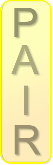 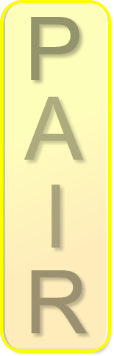 Huffman codingRun Length encodingAssessmentAssessment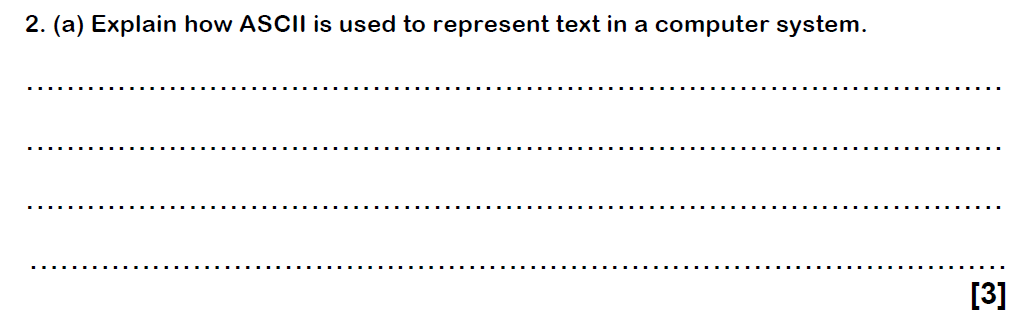 3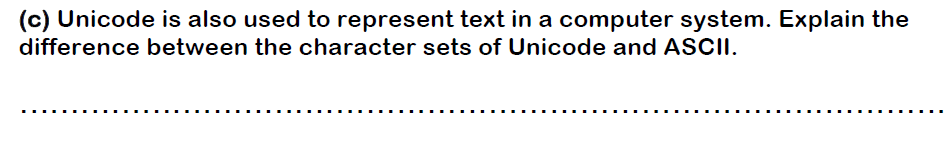 3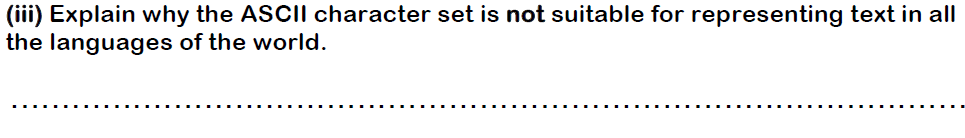 2How many bits does the following string have? It is sunny. How many bits does the following string have? It is sunny. What is the problem with Unicode?What is the problem with Unicode?TranslatorsAssembler, compiler and interpreter